                                                           Консультация для родителей старших      дошкольников:  «Кризис 7 лет»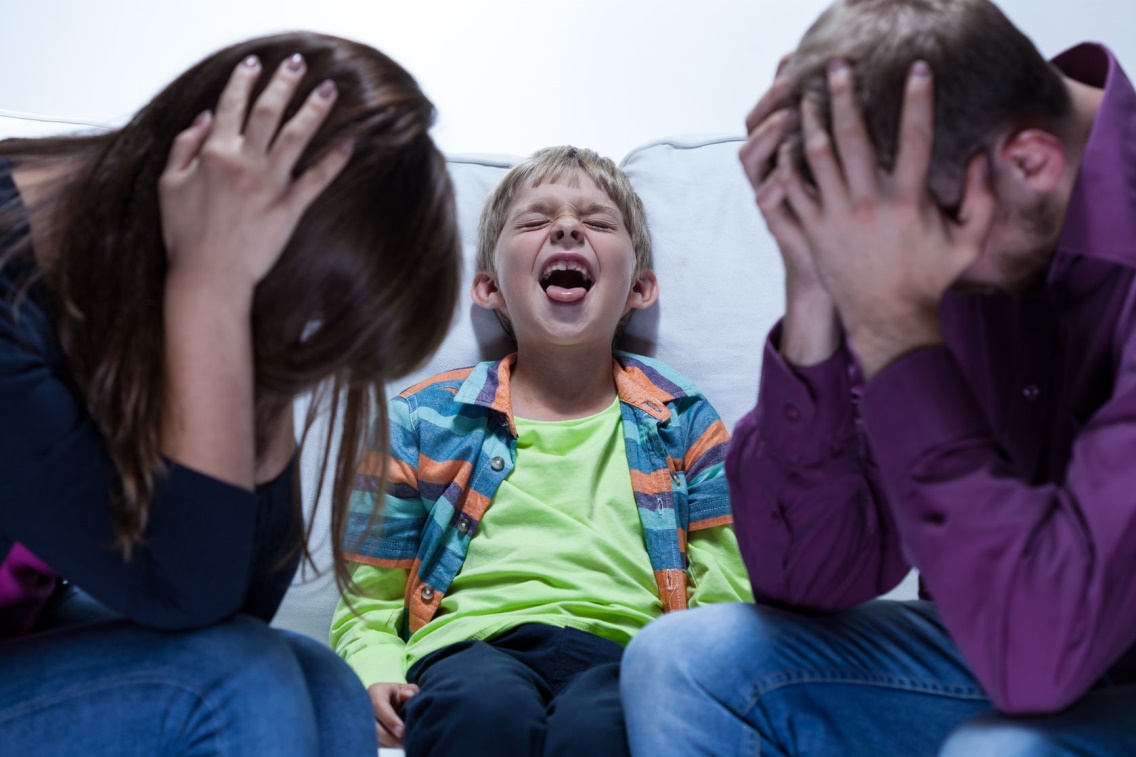 Подготовила:Майстрова Наталья Борисовна                                         Ярославль 2020При переходе от дошкольного к школьному возрасту, ребенок резко меняется и становится более трудным в воспитательном отношении. Эти изменения носят глубокий и сложный характер.В период кризиса 7 лет происходит существенное изменение всего психологического облика ребенка, коренная перестройка его отношений с окружающими его людьми.Внешними проявлениями кризиса являются заметные изменения в поведении ребенка:- Манерничанье- Нарочитость- Нелепость- Искусственность поведения- Паясничанье- Вертлявость- КлоунадаПо мнению Л. С. Выготского, такие особенности поведения семилеток свидетельствуют об утрате “детской непосредственности”. Старшие дошкольники перестают быть наивными и непосредственными, как раньше, становятся менее понятными для окружающих. Причиной таких изменений является разделение в сознании ребенка его внутренней и внешней жизни.Потеря непосредственности связана с тем, что между желанием что-то сделать и действием ”вклинивается”интеллектуальный момент:Ребенок начинает размышлять, прежде чем действовать. Пытается оценить свой поступок с точки зрения его возможных последствий.В старшем дошкольном возрасте ребенок впервые осознает расхождение между тем, какое положение он занимает среди других людей, и тем, каковы его реальные возможности и желания.Появляется ясно выраженное стремление к тому, чтобы занять более “взрослое” положение в жизни и выполнять новую, важную не только для него самого, но и для других людей деятельность, а также в желании выполнять те или иные поручения взрослых, взять на себя какие-то их обязанности, стать помощником в семье.Психологи выявили связь кризиса семи лет и успешности детей в школе. Оказалось, что дошкольники, в поведении которых до поступления в школу замечены симптомы кризиса, в первом классе испытывают меньше трудностей, чем те дети, у которых кризис семи лет до школы никак не проявлялся.Рассматривая старший дошкольный возраст как кризис или переходный период развития, можно сделать такие выводы1. Кризисы развития неизбежны и в определенное время возникают у всех детей, только у одних кризис протекает почти незаметно, сглаженно, а у других бурно и очень болезненно.2. Независимо от характера протекания кризиса, появление его симптомов говорит о том что ребенок стал старше и готов к более серьезной деятельности и более “взрослым” отношениям с окружающими.3. Главное в кризисе развития не его негативный характер, а изменения в детском самосознании.4. Появление кризиса в 6-7 летнем возрасте говорит о социальной готовности ребенка к обучению в школе.Как справиться с кризисом семи лет?1. Прежде всего нужно помнить, что кризисы - это временные явления, они проходят, их нужно пережить, как любые другие детские болезни.2. Причина острого протекания кризиса - несоответствие родительского отношения и требований желаниям и возможностям ребенка, поэтому необходимо подумать о том, все ли запреты обоснованы, и нельзя ли дать ребенку больше свободы и самостоятельности.3. Измените свое отношение к ребенку, он уже не маленький, внимательно относитесь к его мнениям и суждениям, постарайтесь его понять.4. Тон приказа и наказания в этом возрасте малоэффективен, постарайтесь не заставлять, а убеждать, рассуждать и анализировать вместе с ребенком возможные последствия его действий.5. Если ваши отношения с ребенком приобрели характер непрекращающейся войны и бесконечных скандалов,вам нужно на какое-то время отдохнуть друг от друга: отправьте его к родственникам на несколько дней, а к его возвращению примите твердое решение не кричать и не выходить из себя во что бы то ни стало.6. Как можно больше оптимизма и юмора в общении с детьми, это всегда помогает!